ที่ มท ๐๘16.๔/ว						 กรมส่งเสริมการปกครองท้องถิ่น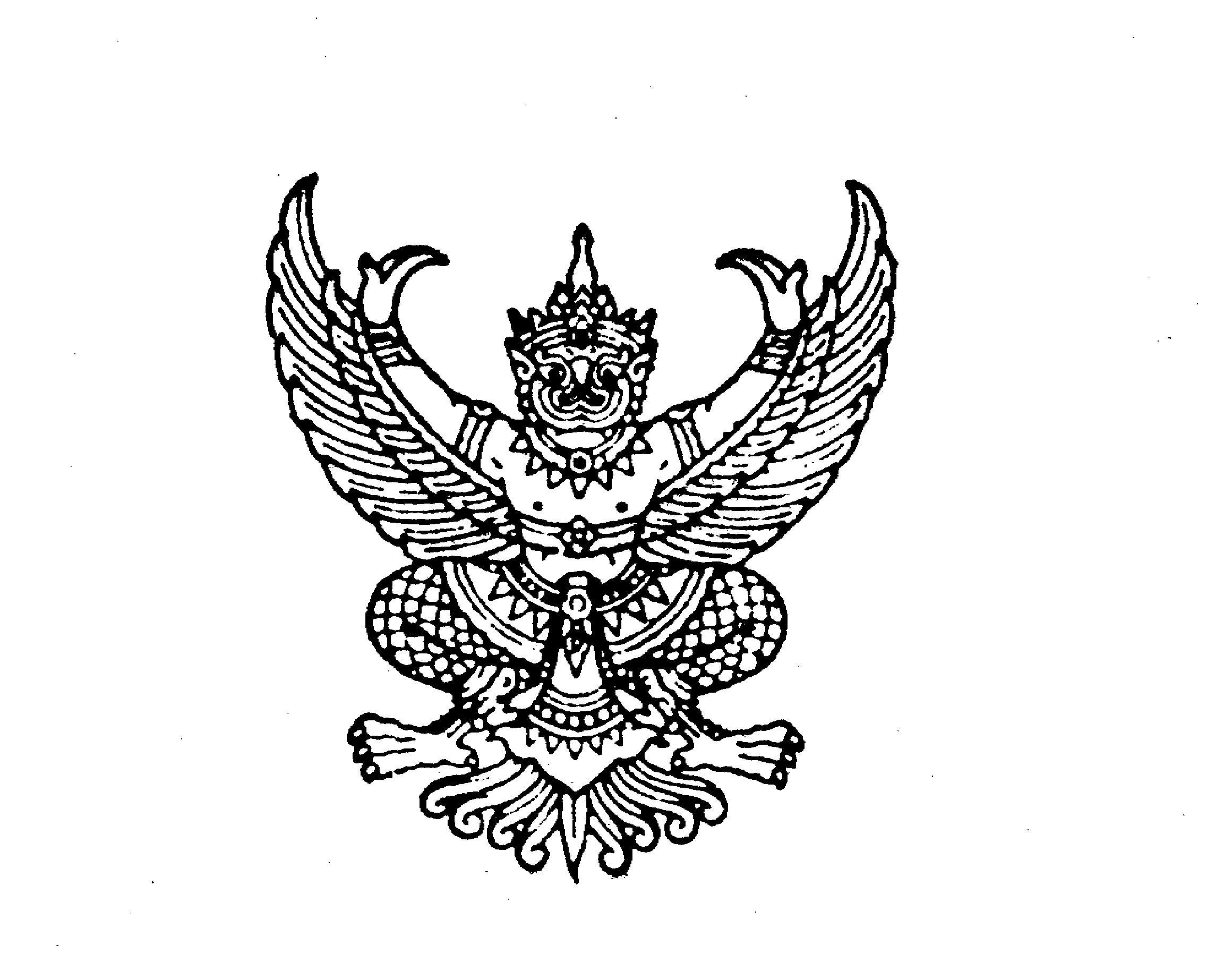  ถนนนครราชสีมา เขตดุสิต กทม. ๑๐๓๐๐						        พฤศจิกายน  ๒๕63เรื่อง  การป้องกันโรคติดเชื้อทางเดินหายใจจากเชื้อไวรัส RSV ในสถานศึกษาระดับปฐมวัย          เรียน  ผู้ว่าราชการจังหวัด ทุกจังหวัดสิ่งที่ส่งมาด้วย  ข้อมูลโรคติดเชื้อทางเดินหายใจจากเชื้อไวรัส RSV			        จำนวน 3 ฉบับด้วยปัจจุบัน ประเทศไทยเข้าสู่ฤดูหนาว ซึ่งจากข้อมูลของกรมควบคุมโรค กระทรวงสาธารณสุข พบว่าในช่วงฤดูฝนและฤดูหนาว มักพบเด็กป่วยด้วยโรคติดเชื้อทางเดินหายใจจากเชื้อไวรัส RSV (Respiratory Syncytial Virus) ซึ่งในเด็กอายุต่ำกว่า 5 ปี อาจมีอาการรุนแรงได้มากกว่ากลุ่มอายุอื่น ๆ ดังนั้น บุคลากร      ที่ดูแลเด็กปฐมวัยในสถานศึกษา รวมทั้งพ่อแม่และผู้ปกครอง จึงต้องมีความรู้เกี่ยวกับโรคดังกล่าว เพื่อเป็น       การเฝ้าระวังและป้องกันการติดเชื้อทางเดินหายใจจากเชื้อไวรัส RSV ของนักเรียน และบุตรหลาน อย่างใกล้ชิด		กรมส่งเสริมการปกครองท้องถิ่นพิจารณาแล้ว เพื่อเป็นการเฝ้าระวังและป้องกันโรคติดเชื้อทางเดินหายใจจากเชื้อไวรัส RSV ในเด็กนักเรียนที่เข้ารับการศึกษาในสถานศึกษาระดับปฐมวัย สังกัดองค์กรปกครองส่วนท้องถิ่น จึงขอความร่วมมือจังหวัดแจ้งให้องค์กรปกครองส่วนท้องถิ่นที่มีสถานศึกษาระดับปฐมวัยในสังกัด ทั้งศูนย์พัฒนาเด็กเล็กและโรงเรียน ดำเนินการสร้างการรับรู้และเฝ้าระวังเพื่อป้องกันโรคติดเชื้อทางเดินหายใจจากเชื้อไวรัส RSV ในเด็กนักเรียน ให้แก่บุคลากรในสถานศึกษาที่เกี่ยวข้อง ได้แก่ครู ครูผู้ดูแลเด็ก และผู้ดูแลเด็ก รวมทั้งพ่อแม่และผู้ปกครอง รายละเอียดปรากฏตามสิ่งที่ส่งมาด้วย            		จึงเรียนมาเพื่อโปรดพิจารณาขอแสดงความนับถืออธิบดีกรมส่งเสริมการปกครองท้องถิ่นกองส่งเสริมและพัฒนาการจัดการศึกษาท้องถิ่นกลุ่มงานส่งเสริมการจัดการศึกษาปฐมวัยและศูนย์พัฒนาเด็กเล็กโทร 02-2419021-3 ต่อ 404 ,414 ,416 โทรสาร 02-2419021-3 ต่อ 418